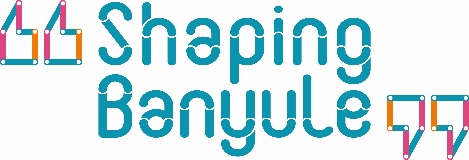 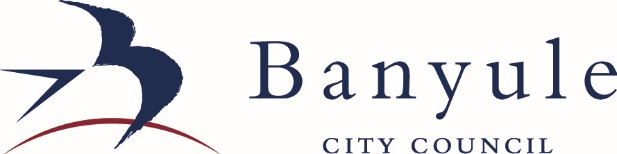 WHAT YOU SAID!Consultation Program findings for the Council Plan 2017-2021 (Year 2) The Consultation Program undertaken to inform the development of the second year of the Council Plan 2017- 2021, focused on our community letting us know how they think we performed, on delivering against Year 1 commitments, and what we might need to consider for the year ahead. Further to this, we provided an additional consultation opportunity regarding the development of the annual budget. This focused on our Fees and Charges Schedule and Rating Strategy, two key components of the annual budget.Findings of our Year 2 Council Plan 2017-2021 Consultation Program are detailed within this report and build upon the extensive Consultation Program undertaken for the development of the four year Council Plan 2017-2021. Full details of the four year program and findings can be found on Council’s website, and is titled Council Plan 2017 ‘What you said’ Report. Together all of this information has helped shaped our Council Plan key initiatives for 2018/2019 and the Budget 2018/2019.What you said:“I am very happy with how Banyule has taken shape, particularly over the last 24 months. A vision appears to be getting implemented effectively.”Feedback from community memberTwo streams of consultation were undertaken with external stakeholders in the development of the Council Plan 2017-2021 (Year 2) and Council Budget 2018/2019.GenderCouncil Plan Consultation								Budget ConsultationAgeCouncil Plan ConsultationAge data not provided by Budget respondentsThe following information relates to: how the community felt Council performed during Year 1 of implementing the Council Plan 2017-2021 and what we need to consider in planning for Year 2, 2018/2019.  It also details findings of the budget consultation. Note: These findings relate to consultations undertaken to date as a part of the Council Plan (Year2) and Budget 2018/2019 development process and not to the formal submission/public exhibition process which is still to occur, refer to page 16, ‘Where to from here’ for details.A summary of selected highlights from Year 1 implementation, mapped against objectives, can be found in Appendix 1 – 2017 Council Plan Selected Highlights.Council Plan Perception of delivery against Year 1 commitmentsBold= objectives receiving the highest ‘very well’ and ‘extremely well’ ratingsCollectively, 97% of respondents reported satisfaction (well – extremely well) with the delivery of outcomes for Year 1 implementation of the Council Plan 2017-20211% of respondents reported that they believed Council was tracking ‘extremely unwell’ in delivering outcomes throughout Year 1 implementation of the Council Plan 2017-2021Collectively, the majority of respondents reported that they believed Council was tracking ‘very well’ in delivering outcomes throughout Year 1 implementation of the Council Plan 2017-2021The objective with the highest percentage of respondents reporting that Council is tracking ‘extremely well’ with delivery of outcomes is ‘Place’The objective with the highest percentage of respondents reporting that Council is tracking ‘very well’ with delivery of outcomes is ‘People’There is no objective with notable variance in respondents reported satisfaction (well – extremely well) with the delivery of outcomes Considerations for moving forward within each of the objective for Year2Top 10 PrioritiesHighest percentage of submissions per topic – aggregation across all 5 objectivesCouncil Budget 2018/201967% of respondents think Council’s fees and charges represent value for money33% of respondents think Council’s rates are fairly distributed between different types of land across the municipalityOf the 67% of respondents, who reported not thinking Council’s rates are fairly distributed between different types of land across the municipality, 100% of these also stated that they were uncertain as to what their position of support was.Work within this objective seeks to foster strong, healthy and inclusive communities.Overall you told us that you were happy with how we are tracking with delivering outcomes in relation to this objective, 97% of respondents reported that they felt we had performed well to extremely well.The top five themes, under this objective, that you identified for us to prioritise in Year 2 are:Increase health promotion initiativesIncrease events and activities Increase fitness station equipment in parksIncreased support to sporting clubs Increased support to community groupsWhilst not directly making it into the top 5 priorities, the need for Council to continuing prioritising work with young people, 10 years plus, was consistently identified by respondents. Council’s commitment to working with young people is documented in the Banyule Youth Plan 2018-2021.In your words………………….Quotes from community membersHow we are responding to what you said‘People’ Key Directions:Support and promote health and wellbeingProvide a range of services for people at important life stagesSupport a connected, inclusive and involved communityDevelop and promote safety and resilience in our communityEnhance quality of life and connection through arts and cultureStimulate business, employment and investment opportunitiesWork within this objective seeks to protect and care for the natural environment.Overall you told us that you were happy with how we are tracking with delivering outcomes in relation to this objective, 96% of respondents reported that they felt we had performed well to extremely well.The top five themes, under this objective, that you identified for us to prioritise in Year 2 are:Increase efforts and policy regarding recycling and renewable energyIncrease bin size, collection frequency and amount of bins in publicPublicise environmental initiatives betterConsider and communicate facts regarding the environmental impacts of developmentsEducate community on keeping waterways and wetlands cleanIn addition to the above priority areas, 3 further themes were raised a number of times by respondents. These were: the need for more food organics and garden organics (FOGO) initiatives, greater investment in sustainable transport and to increase vegetation planting and maintenance. This information will be feed back to the relevant Council Service Areas for consideration.In your words………………….Quotes from community membersHow we are responding to what you said‘Planet’ Key Directions:2.1	Protect and enhance our natural environment2.2	Conserve water and improve stormwater management2.3	Lead in planning for, and responding to, climate change2.4	Avoid waste generation2.5	Be environmental stewardsWork within this objective seeks to maintain and enhance our public spaces, buildings and infrastructure.Overall you told us that you were happy with how we are tracking with delivering outcomes in relation to this objective, 97% of respondents reported that they felt we had performed well to extremely well.The top five themes, under this objective, that you identified for us to prioritise in Year 2 are:Upgrade our parks and reserves – shade, equipment, drinking water, toilets and equipment for 10+ year oldsCarefully manage development, strategic land use and capital investment with consideration to social infrastructure, environmental and economic impact Increase sealed foot and bike paths for connectivity and accessibilityCarefully manage traffic congestion and safetyIncrease parkingSupport for small business and local employment also rated highly, as did feedback regarding the need for Council to promote initiatives and investments so as to maximise usage within the community.In your words………………….Quotes from community membersHow we are responding to what you said‘Place’ Key Directions:3.1	Preserve and improve Banyule as a great place to live, work and play3.2	Renew and maintain Banyule’s public assets and infrastructure3.3	Invest in and support activity centres and employment precincts3.4	Provide great public and open spaces3.5	Support sustainable transportWork within this objective seeks to ensure meaningful engagement and advocacy for the broader interest of the community.Overall you told us that you were happy with how we are tracking with delivering outcomes in relation to this objective, 97% of respondents reported that they felt we had performed well to extremely well.The top five themes, under this objective, that you identified for us to prioritise in Year 2 are:Increase communication regarding Council news and activitiesContinue provision of good consultation and engagement opportunities Continue good communication from CouncilContinue provision of free family eventsExpand work with minority groupsFeedback was also received in regards to the future of Australia Day, this matter will be addressed as part of the Inclusion, Access and Equity portfolios within Community and Social Planning and in consultation with key stakeholders such as the Banyule Aboriginal and Torres Strait Islander Advisory Group.In your words………………….Quotes from community membersHow we are responding to what you said‘Participation’ Key Directions:4.1	Engage meaningfully with our community and encourage participation4.2	Advocate for our community4.3	Communicate effectively with our communityWork within this objective seeks to ensure wise management of our resources to achieve Council’s strategic objectives.Overall you told us that you were happy with how we are tracking with delivering outcomes in relation to this objective, 96% of respondents reported that they felt we had performed well to extremely well.The top five themes, under this objective, that you identified for us to prioritise in Year 2 are:Continue the provision of great customer serviceNeed for more careful expenditure of budgetSpread infrastructure investment equitably across municipalityIncrease collaboration between Council and communityIncrease responsiveness to community requestsIn your words………………….Quotes from community membersHow we are responding to what you said‘Performance Key Directions:Provide exceptional customer serviceDeliver best value services and facilitiesProvide responsible financial management and business planningProvide good governance and be accountablePromote an engaged and productive organisationManage the systems and assets that support service deliveryThe proposed Council Plan 2017-2021 (Year 2) and proposed Budget 2018/2019 will be placed on a statutory public exhibition period 11 April – 9 May 2018, during this time formal submissions, regarding content of the documents, can be made by the community. Formal submissions will be heard and considered during May – June 2018 and the proposed Council Plan 2017-2021 (Year2) and proposed Budget 2018/2019 will be presented at the Council meeting June 25th 2018, for consideration and adoption.Throughout 2017/2018 an extensive amount of work has been undertaken in working towards achieving our shared vision of ‘Banyule, a green, sustainable and vibrant place for a healthy, connected and inclusive community.’  Below is a selection of highlights from across each of our five strategic objectives.PeopleAged & Disability Services maintained Rainbow Tick AccreditationHosting of Sorry Day & Reconciliation Week EventsDevelopment of renewed Arts Plan & Recreation PlanFacilitation of community festival such as: Malahang Community Festival, Kids Arty Farty Festival including the award winning Sensory Friendly Festivals initiative, Youth Fest, Seniors Festival, Carols By Candlelight, Boulevard Lights, Movies on the Move & Children's Week ProgramFacilitation of: State of Being Art Exhibition, Urban Lightbox Galleries Project, 2017 Banyule Awards for Works on Paper & Pinpoint Program: Art in Public Spaces initiativeBanyule Best Business Awards 2017Volunteer & Citizen of Year Awards 2017Provision of over 100 quality services including: Aged & Disability Services, Maternal & Child Health, Youth Services, Public Health & Immunisation, Pre-school placements & enrolments, Waste & Recycling, Libraries & Neighbourhood Houses, Leisure & Culture ProgramsPlanetInstallation of Council's first Solar Photovoltaic (PV) & Battery System at Simms Road Oval Pavilion, MontmorencyEcological & Conservation Assessment of Warringal Parklands & Banyule FlatsDevelopment of a Dumped Rubbish & Litter Plan2017 Home Harvest FEASTivalDelivering reliable waste management services with a focus on diverting waste from landfillCommunity education programs about environmental sustainability (eg. Sustainable Homes and Community Programs, Spring Outdoors, wildlife Corridor program and Positive Charge)PlaceIvanhoe Library & Cultural Hub Concept Plans & Community ConsultationCollaboration on railway level crossing removal at Lower Plenty Road & Rosanna Station & duplication of rail between Heidelberg & RosannaAllocation of $25.7 million to maintain & upgrade community facilities and infrastructureDevelopment of Master Plans for Burgundy & Powlett Reserves, Heidelberg & Petrie Park & Rattray Reserve, MontmorencyLaunch of a new $1.35 million pavilion at NJ Telfer Reserve, BundooraRamu Reserve upgrades in Heidelberg WestNew fenced off-lead dog area at Ford Park, IvanhoeContinued to upgrade Banyule's shared trail network which extends for more than 37 kilometresParticipationRenewal of the Banyule Inclusion, Access & Equity Framework and: Aboriginal & Torres Strait Islander Plan, LGBTI Plan, Disability Plan & Multicultural PlanEstablishment of an Age Friendly City Advisory CommitteeNorth East Link consultation & advocacyMarriage equality advocacyCoordination of Council's advisory committees (eg. Inclusion Access & Equity Committees, Arts & Cultural Advisory Group, Banyule Environment Advisory Committee (BEAC) and Child, Youth & Family CommitteePerformanceOpening of the new Banyule Council Civic Office, Greensborough, to house 320 staff across two floors with a Customer Service Centre and extensive community facilities for public useDeveloped and commenced implementation of the Council Plan 2017-2021, integrating the Municipal Health & Wellbeing Plan 2017-2021Adoption of the Council Budget 2017/2018 to deliver on the Council Plan, maintain services, invest in infrastructure, and deliver priority projects and initiatives that benefit our communityDrafting of the Fees & Charges Schedule & Rating Strategy for 2018/2019Commenced development of a new Banyule Customer Service CharterOur approachMethodologyDocumentDate RangeMethodEngagement DeliveryTopicContributionsCouncil Plan 2017 – 2021 (Year2)06.01.18 -26.02.18Assisted and unassisted On-line surveyFace to face engagement with community at 7 ward based Movies on the Move eventsShaping Banyule Perception of delivery against Year 1 commitmentsConsiderations for moving forward within each of the objective areas for Year2324Council Budget 2018/201912.12.17 -02.02.18On-line surveyShaping BanyulePerception of equity of Rating StrategyPerception of value for money of Fees & Charges Schedule3Profile of RespondentsGenderFemale17955%Indeterminate/intersex/unspecified31%Male13241%No info103%Total324100%GenderFemale3100%Indeterminate/intersex/unspecified00%Male00%No info00%Total               3100%Age groupUnder 1541%15-1941%20-2431%25-346319%35-4415548%45-544414%55-64227%65-84124%No info175%Total324100%Key FindingsHow do you think we are tracking on delivery outcomes relating to [each of the five areas]?How do you think we are tracking on delivery outcomes relating to [each of the five areas]?How do you think we are tracking on delivery outcomes relating to [each of the five areas]?How do you think we are tracking on delivery outcomes relating to [each of the five areas]?How do you think we are tracking on delivery outcomes relating to [each of the five areas]?How do you think we are tracking on delivery outcomes relating to [each of the five areas]?How do you think we are tracking on delivery outcomes relating to [each of the five areas]?PEOPLE1a)  health & wellbeingPEOPLE1a)  health & wellbeingPLANET2a) environmentPLANET2a) environmentPLACE3a) places & spacesPLACE3a) places & spacesPARTICIPATION4a) engagement & advocacyPARTICIPATION4a) engagement & advocacyPERFORMANCE5a) efficiency & good governancePERFORMANCE5a) efficiency & good governanceTotalTotalExtremely unwell10%10%31%10%31%91%Not well72%134%62%103%113%473%Well6319%9329%5216%6520%8426%35722%Very well17955%13341%14344%16451%15147%77048%Extremely well7423%8426%12037%8426%7523%43727%Total324100%324100%324100%324100%324100%1620100%TopicObjectivePositive feedback regarding CouncilPeople, Planet, Place, Participation & PerformanceUpgrade our parks and reserves- shade, equipment, drinking water, toilets and equipment for 10+ year oldsPlaceIncrease efforts and policy regarding recycling and renewable energyPlanetCarefully manage development, strategic land use and capital investment with consideration to social infrastructure, environmental and economic impactPlace Carefully manage traffic congestion and safetyPlaceIncrease sealed foot and bike paths for connectivity and accessibilityPlaceIncrease bin size, collection frequency and amount of bins in publicPlanetIncrease health promotion initiativesPeopleIncrease events and activitiesPeopleIncrease communication regarding Council news and activitiesParticipationWhat you said about …………… PEOPLEYour priorities 2017-2021 (Year 2) Council Plan Key Direction ReferenceIncrease health promotion initiatives1.1,    1.2,     1.3,    1.4,    1.5,     1.6Increase events and activities 1.1,     1.2,    1.3,    1.5Increase fitness station equipment in parks1.1Increased support to sporting clubs 1.1Increased support to community groups1.1,    1.2,     1.3,    1.4,    1.5,     1.6What you said about …………… PLANETYour priorities 2017-2021 (Year 2) Council Plan Key Direction ReferenceIncrease efforts and policy regarding recycling and renewable energy2.3,    2.4Increase bin size, collection frequency and amount of bins in public2.4Publicise environmental initiative better2.5Consider and communicate facts regarding the environmental impacts of developments2.1,    2.5Educate community on keeping waterways and wetlands clean2.1What you said about …………… PLACEYour priorities 2017-2021 (Year 2) Council Plan Key Direction ReferenceUpgrade our parks and reserves – shade, equipment, drinking water, toilets and equipment for 10+ year olds3.4Carefully manage development, strategic land use and capital investment with consideration to social infrastructure, environmental and economic impact 3.1,    3.2Increase sealed foot and bike paths for connectivity and accessibility3.5.    1.4Carefully manage traffic congestion and safety3.2,    1.4Increase parking3.1,    3.5What you said about …………… PARTICIPATIONYour priorities 2017-2021 (Year 2) Council Plan Key Direction ReferenceIncrease communication regarding Council news and activities4.3Continued provision of good consultation and engagement opportunities 4.1Continued good communication from Council4.3Continued provision of free family events4.1Expand work with minority groups4.1What you said about …………… PERFORMANCEYour priorities 2017-2021 (Year 2) Council Plan Key Direction ReferenceContinued provision of great customer service5.1Need for more careful expenditure of budget5.3Spread infrastructure investment equitably across municipality5.3Increase collaboration between Council and community5.2,    1.1,     1.2,     1.3,    1.6,     3.3Increase responsiveness to community requests5.1Where to from hereAppendix 1 – 2017 Council Plan Selected Highlights